АДМИНИСТРАЦИЯ ГОРОДА ИШИМАПОСТАНОВЛЕНИЕ 15 марта 2021 г.                                                                                              № 131     В соответствии с Федеральным законом от 27.07.2010 № 210-ФЗ «Об организации предоставления государственных и муниципальных услуг», пунктом 27 статьи 16  Федерального закона от 06.10.2003 № 131-ФЗ «Об общих принципах организации местного самоуправления в Российской Федерации», руководствуясь статьей 14 Устава города Ишима:Глава города                           				                      Ф.Б. Шишкин                                                                                               Приложение                                                                                            к постановлению  администрации города Ишима                          от 15 марта 2021 года № 131Административный регламентпредоставления муниципальной услуги «Присвоение объектам адресации адресов и аннулирование таких адресов»Общие положенияПредмет регулирования административного регламента     Настоящий административный регламент (далее - Регламент) устанавливает порядок и стандарт предоставления муниципальной услуги по присвоению объектам адресации адресов и аннулированию таких адресов, разработан в целях повышения качества предоставления и доступности муниципальной услуги, создания комфортных условий для заявителей при предоставлении муниципальной услуги, определения сроков и последовательности действий (административных процедур) администрации города Ишима (далее Администрация)Круг заявителей     1.2.1. Муниципальная услуга по присвоению объектам адресации адресов и аннулированию таких адресов предоставляется:     а) физическим и юридическим лицам, являющимся собственниками объектов адресации (далее - заявитель);     б) физическим и юридическим лицам, обладающим одним из следующих вещных прав на объект адресации (далее - заявитель):право хозяйственного ведения;право оперативного управления;право пожизненно наследуемого владения;право постоянного (бессрочного) пользования.     1.2.2. С заявлением вправе обратиться представители заявителя, действующие в силу полномочий, основанных на оформленной в установленном законодательством Российской Федерации порядке доверенности, на указании федерального закона либо на акте уполномоченного на то государственного органа или органа местного самоуправления (далее - представитель заявителя).     От имени собственников помещений в многоквартирном доме с заявлением вправе обратиться представитель таких собственников, уполномоченный на подачу такого заявления принятым в установленном законодательством Российской Федерации порядке решением общего собрания указанных собственников.     От имени членов садоводческого или огороднического некоммерческого товарищества с заявлением вправе обратиться представитель товарищества, уполномоченный на подачу такого заявления принятым решением общего собрания членов такого товарищества.      От имени лиц, указанных в пункте 1.2.1 настоящего Регламента, вправе обратиться кадастровый инженер, выполняющий на основании документа, предусмотренного статьей 35 или статьей 42.3 Федерального закона от 24.07.2007 №221-ФЗ «О кадастровой деятельности» (далее - Федеральный закон №221-ФЗ), кадастровые работы или комплексные кадастровые работы в отношении соответствующего объекта недвижимости, являющегося объектом адресации.Справочная информация     Сведения о месте нахождения и графике работы Администрации, государственного автономного учреждения Тюменской области «Многофункциональный центр предоставления государственных и муниципальных услуг в Тюменской области» (далее - МФЦ), справочные телефоны Структурного подразделения и МФЦ, в том числе телефоны-автоинформаторы (при наличии телефонов-автоинформаторов), размещены на официальном сайте муниципального образования городской округ город Ишим (далее – сайт МО города Ишима) (https://ishim.admtyumen.ru), в электронном региональном реестре муниципальных услуг в соответствии с постановлением Правительства Тюменской области от 30.05.2011 № 173-п «О порядке формирования и ведения электронных региональных реестров государственных и муниципальных услуг (функций) Тюменской области».     Справочная информация предоставляется заявителю бесплатно непосредственно сотрудниками Администрации по телефонам для справок, а также электронным сообщением по адресу, указанному заявителем.     Доступ к справочной информации обеспечивается заявителю без соблюдения каких-либо требований, в том числе без использования программного обеспечения, установка которого на технические средства заявителя требует заключения лицензионного или иного соглашения с правообладателем программного обеспечения, предусматривающего взимание платы, регистрацию или авторизацию заявителя, или предоставление им персональных данных.II. Стандарт предоставления муниципальной услуги     2.1. Наименование муниципальной услуги     Присвоение объектам адресации адресов и аннулирование таких адресов.     2.2. Наименование органа, предоставляющего муниципальную услугу     2.2.1. Предоставление муниципальной услуги осуществляется администрацией города Ишима (далее – Администрация). Органом Администрации, непосредственно предоставляющим услугу, является департамент городского хозяйства администрации города Ишима (далее – «Структурное подразделение»).     Предоставление муниципальной услуги в  части информирования граждан о порядке предоставления муниципальной услуги, приеме документов, необходимых для  предоставления  муниципальной услуги, выдаче результата муниципальной услуги осуществляется через МФЦ, в соответствии с заключенным соглашением о взаимодействии между Администрацией и МФЦ.     2.3. Описание результата предоставления муниципальной услуги     Результатом предоставления муниципальной услуги является:     а) решение о присвоении объекту адресации адреса;     б) решение об аннулировании адреса объекта адресации;     в) решение об отказе в присвоении объекту адресации адреса или аннулировании его адреса.     2.4. Срок предоставления муниципальной услуги     2.4.1. Принятие решения о присвоении объекту адресации адреса или аннулировании его адреса, решения об отказе в присвоении объекту адресации адреса или аннулировании его адреса, а также внесение соответствующих сведений об адресе объекта адресации в государственный адресный реестр осуществляются Администрацией в срок не более чем 10 рабочих дней со дня поступления заявления.     2.4.2. В случае представления заявления через МФЦ срок, указанный в пункте 2.4.1 настоящего Регламента, исчисляется со дня передачи МФЦ заявления и документов, указанных в подразделах 2.6, 2.7 настоящего Регламента (при их наличии), в Администрацию.     2.5. Перечень нормативно-правовых актов, регулирующих отношения, возникающие в связи с предоставлением муниципальной услуги     Перечень нормативных правовых актов, регулирующих отношения, возникающие в связи с предоставлением муниципальной услуги (с указанием их реквизитов и источников официального опубликования) размещен на официальном сайте МО города Ишима (https://ishim.admtyumen.ru), в электронном региональном реестре муниципальных услуг в соответствии с постановлением Правительства Тюменской области от 30.05.2011 № 173-п «О порядке формирования и ведения электронных региональных реестров государственных и муниципальных услуг (функций) Тюменской области».     2.6. Исчерпывающий перечень документов, необходимых в соответствии с нормативными правовыми актами для предоставления муниципальной услуги и услуг, которые являются необходимыми и обязательными для предоставления муниципальной услуги, подлежащих представлению заявителем.     2.6.1. Для предоставления муниципальной услуги устанавливается следующий исчерпывающий перечень документов, необходимых в соответствии с федеральными законами и иными нормативными правовыми актами для ее предоставления и направляемых непосредственно в Администрацию посредством личного приема, почтового отправления с описью вложения и уведомлением о вручении, интернет-сайта «Портал услуг Тюменской области» (www.uslugi.admtyumen.ru) (далее - Региональный портал), портала федеральной информационной адресной системы в информационно-телекоммуникационной сети «Интернет» (далее - портал адресной системы) либо путем личного обращения в МФЦ:     а) заявление о присвоении объекту адресации адреса или аннулировании его адреса составленное: по форме, установленной приказом Министерства финансов Российской Федерации от 11.12.2014 №146н «Об утверждении форм заявления о присвоении объекту адресации адреса или аннулировании его адреса, решения об отказе в присвоении объекту адресации адреса или аннулировании его адреса», - в случае его предоставления (направления) на бумажном носителе; по форме, размещенной на Региональном портале, - в случае его направления в форме электронного документа.     Заявление в форме электронного документа подписывается электронной подписью заявителя либо представителя заявителя, вид которой определяется в соответствии с частью 2 статьи 21.1 Федерального закона от 27.07.2010 № 210-ФЗ «Об организации предоставления государственных и муниципальных услуг» (далее — Федеральный закон №210-ФЗ);     б) документ, подтверждающий полномочия представителя заявителя - в случае подачи заявления о предоставлении муниципальной услуги представителем заявителя (предоставление указанного документа не является обязательным в случае, когда от имени юридического лица действует лицо, имеющее право действовать без доверенности, и в случаях, когда законный представитель физического лица действует на основании свидетельства о рождении, выданного органами записи актов гражданского состояния Российской Федерации, или документов, выданных органами опеки и попечительства в соответствии с законодательством Российской Федерации).     В случае подачи заявления представителем юридического лица:     документ, подтверждающий его полномочия действовать от имени этого юридического лица, или копия этого документа, заверенная печатью (при наличии) и подписью руководителя этого юридического лица;     трудовой договор кадастрового инженера, являющегося работником юридического лица (если представителем юридического лица является кадастровый инженер осуществляет в кадастровых работ для данного работодателя).     2.6.2. При личном обращении в МФЦ заявители или представители заявителей обязаны предъявить документ, удостоверяющий соответственно личность заявителя или представителя заявителя. Лицо, имеющее право действовать без доверенности от имени юридического лица, при личном обращении в МФЦ предъявляет документ, удостоверяющий его личность, и сообщает реквизиты свидетельства о государственной регистрации юридического лица.     2.6.3. Заявитель при подаче заявления вправе приложить к нему документы, указанные в подпункте «а» пункта 2.7.1.1, пунктах 2.7.1.2, 2.7.1.4, 2.7.1.5, 2.7.1.6, подпунктах «а» - «д» пункта 2.7.1.7 Регламента, по собственной инициативе, если такие документы не находятся в распоряжении органа государственной власти, органа местного самоуправления либо подведомственных государственным органам или органам местного самоуправления организаций.      2.7. Исчерпывающий перечень документов, необходимых в соответствии с нормативными правовыми актами для предоставления муниципальной услуги, которые находятся в распоряжении государственных органов, органов местного самоуправления и иных органов, участвующих в предоставлении муниципальных услуг, и которые заявитель вправе представить     2.7.1. в Федеральную службу государственной регистрации, кадастра и картографии о предоставлении:     а) правоустанавливающих и (или) правоудостоверяющих документов на объект (объекты) адресации (в случае присвоения адреса зданию (строению) или сооружению, в том числе строительство которых не завершено, в соответствии с Градостроительным кодексом Российской Федерации для строительства которых получение разрешения на строительство не требуется, правоустанавливающие и (или) правоудостоверяющие документы на земельный участок, на котором расположены указанное здание (строение), сооружение);     б) выписки из Единого государственного реестра недвижимости об объектах недвижимости, следствием преобразования которых является образование одного и более объекта адресации (в случае преобразования объектов недвижимости с образованием одного и более новых объектов адресации);     в) выписки из Единого государственного реестра недвижимости об объекте недвижимости, являющемся объектом адресации (в случае присвоения адреса объекту адресации, поставленному на кадастровый учет);     г) выписки из Единого государственного реестра недвижимости об объекте недвижимости, который снят с государственного кадастрового учета, являющемся объектом адресации (в случае аннулирования адреса объекта адресации по основаниям, указанным в подпункте «а» пункта 14 Правил присвоения, изменения и аннулирования адресов, утвержденных постановлением Правительства РФ от 19.11.2014 №1221 (далее - Правила присвоения адресов));     д) уведомления об отсутствии в Едином государственном реестре недвижимости запрашиваемых сведений по объекту недвижимости, являющемуся объектом адресации (в случае аннулирования адреса объекта адресации по основаниям, указанным в подпункте "а" пункта 14 Правил присвоения адресов).     2.7.1.2. в Федеральное агентство по управлению федеральным имуществом о предоставлении правоустанавливающих и (или) правоудостоверяющих документов (сведений из них) на объект (объекты) адресации (в случае, если права на объект адресации не зарегистрированы в Едином государственном реестре недвижимости и объект адресации находится в федеральной собственности);     2.7.1.3. в Федеральную налоговую службу России (сведения из ЕГРЮЛ);     2.7.1.4. в организацию, осуществляющую хранение и использование технических паспортов, оценочной и иной учетно-технической документации, о предоставлении сведений о ранее зарегистрированных правах на недвижимое имущество (в случае, если права на объект адресации, не являющийся земельным участком, зарегистрированы до 28.01.1999);     2.7.1.5. в Департамент имущественных отношений Тюменской области о предоставлении правоустанавливающих и (или) правоудостоверяющих документов (сведений из них) на объект (объекты) адресации (в случае, если права на объект адресации не зарегистрированы в Едином государственном реестре недвижимости и объект адресации находится в государственной собственности Тюменской области);     2.7.1.6. в орган государственной власти, уполномоченный на выдачу разрешений на строительство, ввод объектов в эксплуатацию, о предоставлении разрешения на строительство объекта адресации (при присвоении адреса строящимся объектам адресации) (за исключением случаев, если в соответствии с Градостроительным кодексом Российской Федерации для строительства или реконструкции здания (строения), сооружения получение разрешения на строительство не требуется) и (или) при наличии разрешений на ввод в эксплуатацию (в части сведений из разрешения на строительство объекта адресации) и (или) разрешения на ввод объекта адресации в эксплуатацию;      2.7.1.7. в уполномоченный орган местного самоуправления в части сведений:     а) из разрешения на строительство объекта адресации (при присвоении адреса строящимся объектам адресации) (за исключением случаев, если в соответствии с Градостроительным кодексом Российской Федерации для строительства или реконструкции здания (строения), сооружения получение разрешения на строительство не требуется) и (или) разрешения на ввод объекта адресации в эксплуатацию;      б) из схемы расположения объекта адресации на кадастровом плане или кадастровой карте соответствующей территории (в случае присвоения земельному участку адреса);      в) из решения органа местного самоуправления о переводе жилого помещения в нежилое помещение или нежилого помещения в жилое помещение (в случае присвоения помещению адреса, изменения и аннулирования такого адреса вследствие его перевода из жилого помещения в нежилое помещение или нежилого помещения в жилое помещение);      г) из акта приемочной комиссии при переустройстве и (или) перепланировке помещения, приводящих к образованию одного и более новых объектов адресации (в случае преобразования объектов недвижимости (помещений) с образованием одного и более новых объектов адресации);     д) о предоставлении правоустанавливающих и (или) правоудостоверяющих документов (сведений из них) на объект (объекты) адресации (в случае, если права на объект адресации не зарегистрированы в Едином государственном реестре недвижимости и объект адресации находится в муниципальной собственности);     е) государственный или муниципальный контракт на выполнение комплексных кадастровых работ, заключенный заказчиком комплексных кадастровых работ с индивидуальным предпринимателем, указанным в статье 32 настоящего Федерального закона, или юридическим лицом, указанным в статье 33 Федерального закона №221-ФЗ, в порядке, установленном Федеральным законом от 5.04.2013 года № 44-ФЗ «О контрактной системе в сфере закупок товаров, работ, услуг для обеспечения государственных и муниципальных нужд».     2.7.1.8.  в органы опеки и попечительства о предоставлении сведений из приказа (постановления) об установлении опеки (попечительства) (в случае подачи заявления представителем заявителя, действующего на основании приказа (постановления) об установлении опеки (попечительства), принятого органами опеки и попечительства в соответствии с законодательством Российской Федерации);     2.7.1.9. в органы записи актов гражданского состояния Российской Федерации о предоставлении сведений о государственной регистрации актов о рождении (в случае подачи заявления представителем заявителя, действующего на основании свидетельства о рождении ребенка, выданного органами записи актов гражданского состояния Российской Федерации).     2.8. Исчерпывающий перечень оснований для отказа в приеме документов, необходимых для предоставления муниципальной услуги     Выявление в результате проверки несоблюдения условий признания действительности квалифицированной подписи, установленных статьей 11 Федерального закона от 06.04.2011 №63-ФЗ «Об электронной подписи» (далее - Федеральный закон №63-ФЗ).     2.9. Исчерпывающий перечень оснований для отказа в предоставлении муниципальной услуги или приостановления предоставления муниципальной услуги     2.9.1. В присвоении объекту адресации адреса или аннулировании его адреса может быть отказано в случаях, если:     а) с заявлением о присвоении объекту адресации адреса обратилось лицо, не указанное в пункте 1.2 Регламента;     б) ответ на межведомственный запрос свидетельствует об отсутствии документа и (или) информации, необходимых для присвоения объекту адресации адреса или аннулирования его адреса, и соответствующий документ не был представлен заявителем (представителем заявителя) по собственной инициативе;     в) документы, обязанность по предоставлению которых для присвоения объекту адресации адреса или аннулирования его адреса возложена на заявителя (представителя заявителя), выданы с нарушением порядка, установленного законодательством Российской Федерации;     г) отсутствуют случаи и условия для присвоения объекту адресации адреса или аннулирования его адреса, указанные в пунктах 5, 8 - 11 и 14 - 18 Правил присвоения адресов.     2.9.2. Решение об отказе в присвоении объекту адресации адреса или аннулировании его адреса должно содержать обязательную ссылку на положения пункта 40 Правил присвоения адресов, являющихся основанием для отказа, и быть принято по форме, установленной приказом Минфина России от 11.12.2014 №146н.     2.9.3. Непредставление (несвоевременное представление) органом или организацией по межведомственному запросу документов и информации, указанных в пункте 2.7. Регламента, в Администрацию не может являться основанием для отказа в предоставлении заявителю муниципальной услуги.     2.9.4. Основания для приостановления предоставления муниципальной услуги отсутствуют.     2.10. Способы, размер и основания взимания платы за предоставление муниципальной услуги     Услуга предоставляется бесплатно - без взимания государственной пошлины или иной платы.     2.11. Перечень услуг, которые являются необходимыми и обязательными для предоставления муниципальной услуги и способы, размер и основания взимания платы за предоставление услуг, которые являются необходимыми и обязательными для предоставления муниципальной услуги     Услуги, которые являются необходимыми и обязательными для предоставления муниципальной услуги, отсутствуют.     В связи с отсутствием услуг, которые являются необходимыми и обязательными для предоставления муниципальной услуги, взимание платы за предоставление таких услуг не предусмотрено.     2.12. Максимальный срок ожидания в очереди при подаче запроса о предоставлении муниципальной услуги, услуги, предоставляемой организацией, участвующей в предоставлении муниципальной услуги и при получении результата предоставления таких услуг    Время ожидания в очереди при подаче заявления на предоставление муниципальной услуги не должно превышать 15 минут.     Время ожидания в очереди при получении результата муниципальной услуги не должно превышать 15 минут.     2.13. Срок регистрации запроса заявителя о предоставлении муниципальной услуги и услуги, предоставляемой организацией, участвующей в предоставлении муниципальной услуги     Регистрация заявления при личном обращении заявителя (представителя заявителя) в Администрацию или МФЦ не должна превышать 15 минут.      При поступлении заявления в электронной форме, почтой в рабочие дни в пределах рабочего времени согласно графику работы Администрации - в день его поступления, при поступлении заявления в электронной форме, почтой в выходные или праздничные дни, а также вне часов работы Администрации согласно графику - в первый рабочий день, следующий за днем его поступления.     2.14. Требования к помещениям, в которых предоставляются муниципальная услуга, услуга, предоставляемая организацией, участвующей в предоставлении муниципальной услуги, к месту ожидания и приема заявителей, размещению и оформлению визуальной, текстовой и мультимедийной информации о порядке предоставления таких услуг, в том числе к обеспечению доступности для инвалидов указанных объектов в соответствии с законодательством Российской Федерации о социальной защите инвалидов     2.14.1. Помещения для предоставления муниципальной услуги размещаются по адресу: Тюменская обл., г. Ишим, ул. К. Маркса, 57/1.Помещения для предоставления муниципальной услуги должны соответствовать комфортным условиям для заявителей (представителей заявителей) и оптимальным условиям работы сотрудников  МФЦ.Помещения обозначаются табличками с указанием номеров помещений (окон), должности и фамилии лица, осуществляющего прием заявителей (представителей заявителей), также обеспечиваются необходимым для предоставления муниципальной услуги оборудованием (компьютерами, средствами связи, включая информационно-телекоммуникационную сеть «Интернет», оргтехникой), канцелярскими  принадлежностями,  наглядной информацией, стульями  и  столами, необходимыми для заполнения заявителями (представителями заявителей) заявления, и оборудуется местами ожидания, средствами пожаротушения и оповещения о возникновении чрезвычайной ситуации, доступными местами общего пользования (туалетами).Места ожидания оборудуются местами для сидения (стульями,  кресельными сидениями, скамьями). Количество мест ожидания определяется исходя из фактической нагрузки и возможностей для их размещения в здании.     2.14.2. Места, предназначенные для ознакомления заявителей (представителей заявителей)  с  информационными  материалами,  оборудуются  информационными стендами с визуальной и текстовой  информацией.  Визуальная  информация размещается в форме блок-схемы последовательности прохождения административных процедур и алгоритмов административных действий. На информационных стендах размещается следующая текстовая информация:- о режиме работы, номерах телефонов, факсов, адресах электронной почты Администрации или МФЦ;- о номерах кабинетов (окон), где осуществляются прием и устное информирование граждан; фамилии, имена, отчества сотрудников Администрации или МФЦ, осуществляющих прием и устное информирование граждан;- информация, которая в соответствии с пунктом 1.3 раздела 1, пунктом 2.5 раздела 2 и разделом 5 настоящего Регламента, размещена на официальном сайте МО города Ишима (https://ishim.admtyumen.ru), а также в электронном региональном реестре муниципальных услуг (функций) Тюменской области в соответствии с постановлением Правительства Тюменской области от 30.05.2011 № 173-п «О порядке формирования и ведения электронных региональных реестров государственных и муниципальных услуг (функций) Тюменской области»;- образец заявления и перечень прилагаемых к нему документов.Основными требованиями к оформлению визуальной и текстовой информации являются достоверность предоставляемой информации, четкость в изложении информации, полнота информирования, наглядность форм предоставляемой информации, удобство и доступность получения информации.     2.14.3. К помещениям предъявляются требования по обеспечению беспрепятственного доступа инвалидов, установленные законодательством Российской Федерации о социальной защите инвалидов, с учетом действующих параметров помещений, в том числе:- наличие выделенной стоянки автотранспортных средств для инвалидов;- обеспечение  возможности  беспрепятственного  доступа  к  помещениям,  в которых предоставляется муниципальная услуга, к местам ожидания и приема, в том числе наличие, пандусов,  доступных входных групп, санитарно-гигиенических помещений;- обеспечение достаточной ширины дверных  проемов,  площадок;-обеспечение возможности самостоятельного передвижения по территории, на которой расположены помещения, в которых предоставляется муниципальная услуга, входа и выхода из него;- размещение информации с учетом ограничения жизнедеятельности инвалидов;- сопровождение инвалидов, имеющих стойкие расстройства функции зрения и самостоятельного передвижения, и оказание им помощи;- допуск в помещения, в которых предоставляется муниципальная услуга собаки-проводника при   наличии документа, подтверждающего ее специальное обучение;- оказание сотрудниками Структурного подразделения помощи инвалидам в преодолении барьеров, мешающих получению ими услуги наравне с другими лицами. - в случае предоставления муниципальной услуги через МФЦ помещения, в которых предоставляется муниципальная услуга, залы ожидания, места для заполнения заявлений о предоставлении муниципальной услуги, информационные стенды с образцами их заполнения и перечнем документов, необходимых для предоставления муниципальной услуги, должны соответствовать требованиям, предусмотренным Правилами организации деятельности многофункциональных центров предоставления государственных и муниципальных услуг, утвержденными Постановлением Правительства РФ от 22.12.2012 №1376 с учетом законодательства Российской Федерации о социальной защите инвалидов.     2.15. Показатели доступности и качества муниципальной услуги     2.15.1. Показателями доступности муниципальной услуги являются:наличие полной, достоверной и доступной для заявителя (представителя заявителя) информации о предоставлении муниципальной услуги, способах, порядке и условиях ее получения, в том числе с использованием информационно-телекоммуникационных технологий;     наличие помещений, оборудования и оснащения, отвечающих требованиям Регламента;     соблюдение режима работы Администрации и МФЦ при предоставлении муниципальной услуги;     возможность получения муниципальной услуги через МФЦ и в электронной форме в соответствии с подразделом 2.17 Регламента;     2.15.2. Показателями качества муниципальной услуги являются:     соблюдение сроков и последовательности административных процедур, установленных Регламентом;     отсутствие обоснованных жалоб на действия (бездействие) и решения сотрудников Администрации и МФЦ, участвующих в предоставлении муниципальной услуги;     количество взаимодействий заявителя (представителя  заявителя) с сотрудниками Администрации и МФЦ при предоставлении муниципальной услуги и их продолжительность.     2.16. Требования, учитывающие, в том числе особенности предоставления муниципальной услуги в многофункциональных центрах предоставления государственных и муниципальных услуг и особенности предоставления муниципальной услуги в электронной форме     2.16.1. Предоставление муниципальной услуги в электронной форме осуществляется Администрацией.При предоставлении муниципальной услуги в электронной форме заявитель вправе:     а) получить информацию о порядке и сроках предоставления муниципальной услуги, размещенной на Региональном портале;     б) осуществить предварительную запись на личный прием в МФЦ через официальный сайт МФЦ в информационно-телекоммуникационной сети Интернет (www.mfcto.ru);     в) подать заявление в форме электронного документа с использованием «Личного кабинета» Регионального портала, а также портала адресной системы посредством заполнения электронной формы заявления.     г) получить сведения о ходе выполнения заявления, поданного в электронной форме;     д) получить результат предоставления муниципальной услуги в форме электронного документа;     е) осуществить оценку качества предоставления муниципальной услуги посредством Регионального портала;     ж) подать жалобу на решение и действие (бездействие) органа, предоставляющего муниципальную услугу, должностного лица органа, предоставляющего муниципальную услугу, либо муниципального служащего посредством Федеральной государственной информационной системы, обеспечивающей процесс досудебного (внесудебного) обжалования решений и действий (бездействия), совершенных при предоставлении государственных и муниципальных услуг (далее — ФГИС ДО), а также при помощи Регионального портала, а также портала адресной системы.      Заявление о предоставлении муниципальной услуги должно быть подписано усиленной квалифицированной электронной подписью заявителя. При подаче заявления в форме электронного документа к нему прикрепляются скан-образы документов, предоставляемых на основании подпункта «б» пункта 2.6.1. Регламента, а также пунктов 2.6.3., 2.7.1. Регламента (в случае, если заявитель желает предоставить данные документы по собственной инициативе), которые также заверяются усиленной квалифицированной электронной подписью. При предоставлении заявления представителем заявителя в форме электронного документа к такому заявлению прилагается надлежащим образом оформленная доверенность в форме электронного документа, подписанного лицом, выдавшим (подписавшим) доверенность, с использованием усиленной квалифицированной электронной подписи (в случае, если представитель заявителя действует на основании доверенности).III. Состав, последовательность и сроки выполнения административных процедур, требования к порядку их выполнения     3.1. Перечень и особенности исполнения административных процедур     3.1.1. Предоставление муниципальной услуги включает в себя следующие административные процедуры:     а) прием и регистрация заявления о предоставлении муниципальной услуги и документов, необходимых для предоставления муниципальной услуги;     б) рассмотрение заявления и документов, направление (выдача) результата предоставления муниципальной услуги;     в) исправление допущенных опечаток и ошибок в выданных в результате предоставления муниципальной услуги документах.     Доступ заявителей к сведениям о муниципальной услуге, возможность получения сведений о ходе рассмотрения заявления, взаимодействие органа, предоставляющего муниципальную услугу, с организациями, участвующими в предоставлении муниципальной услуги, обеспечиваются посредством Единого портала.     Получение заявителем результата предоставления муниципальной услуги (по выбору заявителя), иные действия, необходимые для получения муниципальной услуги в электронной форме, обеспечиваются посредством Регионального портала.     3.1.2. Особенности выполнения отдельных административных процедур в МФЦ.     3.1.2.1. При предоставлении муниципальной услуги в МФЦ заявитель вправе:     а) получать информацию о порядке предоставления муниципальной услуги в МФЦ, о ходе рассмотрения Заявления (в части процедур, выполняемых в МФЦ, а также процедур, выполняемых Администрацией, информация о ходе выполнения которых передается в МФЦ), по иным вопросам, связанным с предоставлением муниципальной услуги, а также имеет право на консультирование о порядке предоставления муниципальной услуги в МФЦ;     б) осуществить предварительную запись на прием в МФЦ для подачи документов и для получения результата муниципальной услуги, в том числе в случае подачи заявления в электронном виде и если заявитель выбрал способ получения результата муниципальной услуги в МФЦ. Запись на прием в МФЦ осуществляется через официальный сайт МФЦ в информационно-телекоммуникационной сети «Интернет» (www.mfcto.ru).     3.1.2.2. Административные процедуры, предусмотренные пунктом 3.1.2.1. Регламента, выполняются в соответствии с Правилами организации деятельности многофункциональных центров предоставления государственных и муниципальных услуг, утвержденными постановлением Правительства Российской Федерации от 22.12.2012 № 1376, Стандартом обслуживания заявителей в Государственном автономном учреждении Тюменской области «Многофункциональный центр предоставления государственных и муниципальных услуг в Тюменской области», утвержденным постановлением Правительства Тюменской области от 08.12.2017 №610-п.      3.2. Прием и регистрация заявления и документов, необходимых для предоставления муниципальной услуги     3.2.1. Основанием для начала административной процедуры является предоставление заявителем (представителем заявителя) заявления и иных документов, указанных в пункте 2.6.1. Регламента, в Администрацию на бумажном носителе посредством почтового отправления с описью вложения и уведомлением о вручении или в форме электронного документа с использованием информационно-телекоммуникационных сетей общего пользования, в том числе Регионального портала, а также портала адресной системы либо в Администрацию или МФЦ в процессе личного приема.     3.2.2. В ходе личного приема документов, необходимых для предоставления муниципальной услуги, сотрудник Структурного подразделения или МФЦ:     а) устанавливает личность обратившегося гражданина путем проверки документа, удостоверяющего его личность (в случае обращения представителя заявителя устанавливает наличие у него полномочий путем проверки документа, подтверждающего полномочия представителя);      б) информирует заявителя (представителя заявителя) о порядке и сроках предоставления муниципальной услуги;     в) проверяет правильность заполнения заявления, в том числе полноту внесенных данных, наличие документов, которые в соответствии с пунктом 2.6.1 Регламента должны прилагаться к заявлению в обязательном порядке;     г) осуществляет проверку предоставленных документов на соответствие оригиналам и заверение их копии с указанием фамилии, инициалов и должности должностного лица, даты;     д) обеспечивает регистрацию заявления в электронном журнале, а также выдачу Заявителю (представителю Заявителя) под личную подпись расписки о приеме заявления и документов:либог) формирует электронные образы заявления, а также представленных заявителем документов; д) обеспечивает регистрацию заявления в электронном журнале и возвращает заявление и представленные документы заявителю.1     3.2.3. При поступлении заявления и документов в электронной форме сотрудник Структурного подразделения:     а) распечатывает заявление и прикрепленные к нему скан-образы документов, обеспечивает регистрацию заявления в электронном журнале. При этом заявление получает статусы «Принято ведомством» или «В обработке» (в зависимости от информационного ресурса, посредством которого было подано заявление), что отражается в «Личном кабинете» Регионального портала или портала адресной системы.     б) проверяет подлинность электронной подписи посредством обращения к (в случае, если заявителем представлены электронные документы (электронные образы документов), подписанные квалифицированной электронной подписью).     Получение заявления и документов, представляемых в форме электронных документов, подтверждается сотрудником Структурного подразделения не позднее рабочего дня, следующего за днем поступления заявления в Администрацию, путем направления заявителю (представителю заявителя) сообщения о получении заявления и документов с указанием входящего регистрационного номера заявления, даты получения Департаментом заявления и документов, а также перечня наименований файлов, представленных в форме электронных документов, с указанием их объема. Сообщение о получении заявления и документов, указанных в настоящем абзаце, направляется по указанному в заявлении адресу электронной почты или в личный кабинет заявителя (представителя заявителя) на Региональном портале или портале адресной системы.      В случае если в результате проверки квалифицированной подписи выявлено несоблюдение условий ее действительности, сотрудник Департамента принимает решение об отказе в приеме документов, поступивших в электронной форме, а также направляет заявителю (представителю заявителя) уведомление о принятом решении в электронной форме с указанием пунктов статьи 11 Федерального закона от 06.04.2011 №63-ФЗ «Об электронной подписи», которые послужили основанием для его принятия. Такое уведомление подписывается квалифицированной подписью сотрудника Структурного подразделения, регистрируется в электронном журнале и направляется способами, указанными в пункте 9 Постановления Правительства РФ от 25.08.2012 №852 «Об утверждении Правил использования усиленной квалифицированной электронной подписи при обращении за получением государственных и муниципальных услуг и о внесении изменения в Правила разработки и утверждения административных регламентов предоставления государственных услуг».     3.2.4. В случае если заявление и документы представлены в Администрацию посредством почтового отправления, сотрудник Структурного подразделения обеспечивает регистрацию заявления в электронном журнале и направляет расписку в получении таких заявления и документов по указанному в заявлении почтовому адресу в течение рабочего дня, следующего за днем получения Администрацией документов.     3.3. Рассмотрение запроса и направление (выдача) результата предоставления муниципальной услуги     3.3.1. Основанием для начала административной процедуры является окончание административной процедуры, установленной пунктом 3.2. Регламента.     3.3.2. При непредставлении документов, установленных пунктом 2.7.1. Регламента, заявителем (представителем заявителя) самостоятельно, сотрудник Структурного подразделения не позднее 1 рабочего дня, следующего за днем регистрации заявления и документов в Администрации, осуществляет подготовку и направление межведомственных запросов по системе межведомственного электронного взаимодействия Тюменской области либо посредством внутриведомственного взаимодействия со структурными подразделениями Администрации в органы и организации, указанные в пункте 2.7.1. Регламента.     При предоставлении заявителем (представителем заявителя) самостоятельно документов, установленных пунктом 2.7.1. Регламента, межведомственное электронное взаимодействие не проводится.     3.3.3. При присвоении адреса вновь образованному земельному участку и вновь созданному объекту капитального строительства сотрудник Структурного подразделения в срок не более 1 рабочего дня, следующего за днем получения ответов на межведомственные запросы, указанные в пункте 3.3.2. Регламента, либо, в случае если межведомственное взаимодействие не проводилось, со дня окончания процедуры, предусмотренной пунктом 3.2.Регламента:      совершает действия, предусмотренные подпунктами «а», «б» пункта 19 Правил присвоения адресов, в том числе анализирует поступившие документы на предмет соответствия требованиям пунктов 2.6., 2.7. Регламента, а также проверяет наличие оснований для отказа, установленных пунктом 2.9. Регламента;      осуществляет подготовку проекта решения о присвоении объекту адресации адреса (об аннулировании адреса объекта адресации) по рекомендуемой форме, указанной в Приложением №2 к Регламенту при отсутствии оснований для отказа в присвоении (аннулировании) объекту адресации адреса, предусмотренных пунктом 2.9 Регламента, либо проекта решения об отказе в присвоении объекту адресации адреса или аннулировании его адреса с обязательной ссылкой на положения пункта 40 Правил присвоения адресов, являющихся основанием для отказа, по форме, установленной Министерством финансов Российской Федерации при наличии оснований для отказа в присвоении (аннулировании) объекту адресации адреса, предусмотренных пунктом 2.9 Регламента;     передает проект решения, указанный в предыдущем абзаце, на утверждение (подписание) Заместителю Главы города Ишима по городскому хозяйству.     При присвоении адреса иным объектам адресации, не являющимся вновь образованными земельными участками или вновь созданными объектами капитального строительства, сотрудник Департамента совершает действия, перечисленные в абзацах 1-3 настоящего подпункта, в течение 10 рабочих дней, следующих за днем получения ответов на межведомственные запросы, указанные в пункте 3.3.2. Регламента, либо, в случае если межведомственное взаимодействие не проводилось, со дня окончания процедуры, предусмотренной пунктом 3.2. Регламента.     3.3.4. Проект результата муниципальной услуги подлежит утверждению (подписанию) Заместителем Главы города Ишима по городскому хозяйству в течение 1 рабочего дня со дня поступления к нему указанного проекта.     Сотрудник Структурного подразделения не позднее 1 рабочего дня со дня утверждения (подписания) Заместителем Главы города Ишима по городскому хозяйству результата муниципальной услуги обеспечивает его регистрацию и выдачу (направление) заявителю     Результат муниципальной услуги направляется сотрудником структурного подразделения заявителю одним из способов, указанным в заявлении:     в форме электронного документа с использованием информационно-телекоммуникационных сетей общего пользования, в том числе единого портала, Регионального портала или портала адресной системы, не позднее одного рабочего дня со дня истечения срока, указанного в пунктах 2.4.1 и 2.4.2 Регламента;     в форме документа на бумажном носителе посредством направления документа не позднее рабочего дня, следующего за 10-м рабочим днем со дня истечения установленного в пунктах 2.4.1 и 2.4.2 Регламента срока, посредством почтового отправления по указанному в заявлении почтовому адресу.     При наличии в заявлении указания о выдаче решения о присвоении объекту адресации адреса или аннулировании его адреса, решения об отказе в таком присвоении или аннулировании через МФЦ по месту представления заявления, сотрудник структурного подразделения обеспечивает передачу документа в МФЦ для выдачи заявителю не позднее рабочего дня, следующего за днем истечения срока, установленного в пунктах 2.4.1 и 2.4.2 Регламента.     Дата выдачи (направления) результата услуги и их содержание фиксируются в электронном журнале.     В течение 3 рабочих дней со дня принятия решения о присвоении объекту адресации или аннулировании его адреса сотрудник структурного подразделения вносит данное решение в государственный адресный реестр в порядке, установленном действующим законодательством.     Принятие решения о присвоении объекту адресации адреса или аннулировании его адреса без внесения соответствующих сведений в государственный адресный реестр не допускается.     3.4. Порядок исправления допущенных опечаток и ошибок в выданных в результате муниципальной услуги документах     3.4.1. Основанием для начала административной процедуры является выявление заявителем в выданных в результате предоставления муниципальной услуги документах опечаток и (или) ошибок. Заявитель может подать заявление об исправлении допущенных опечаток и (или) ошибок.     3.4.2. При обращении с заявлением об исправлении допущенных опечаток и (или) ошибок заявитель представляет:     1) заявление об исправлении допущенных опечаток и (или) ошибок по форме, согласно приложению 2 к Регламенту;     2) документы, имеющие юридическую силу, свидетельствующие о наличии опечаток и (или) ошибок и содержащие правильные данные;     3) выданный результат предоставления муниципальной услуги, в котором содержится опечатка и (или) ошибка.     3.4.3. Заявление об исправлении допущенных опечаток и (или) ошибок может быть подано посредством личного обращения в МФЦ, почтового отправления, Регионального портала.     3.4.4. Регистрация заявления об исправлении допущенных опечаток и (или) ошибок осуществляется в порядке и сроки, установленные подразделом 3.2 Регламента.     3.4.5. В случае выявления допущенных опечаток и (или) ошибок в выданных в результате предоставления муниципальной услуги документах осуществляется их исправление путем составления нового документа, являющегося результатом предоставления муниципальной услуги, и направление (выдача) заявителю способом, указанным в заявлении об исправлении допущенных опечаток и (или) ошибок, в срок, не превышающий 5 рабочих дней со дня, следующего за днем регистрации заявления об исправлении допущенных опечаток и (или) ошибок.      В случае отсутствия опечаток и ошибок в выданных в результате предоставления муниципальной услуги документах осуществляется подготовка письменного ответа с информацией об отсутствии опечаток и ошибок в выданных в результате предоставления муниципальной услуги документах и направление (выдача) заявителю способом, указанным в заявлении об исправлении допущенных опечаток и (или) ошибок, в срок, не превышающий 5 рабочих дней со дня, следующего за днем регистрации заявления об исправлении допущенных опечаток и (или) ошибок.IV. Формы контроля за предоставлением муниципальной услугиПорядок осуществления текущего контроля за соблюдением и предоставлением ответственными должностными лицами положений административного регламента и иных нормативных правовых актов, устанавливающих требования к предоставлению муниципальной услуги, а также принятием решений ответственными лицами     4.1. Текущий контроль за соблюдением последовательности действий, определенных административными процедурами по предоставлению муниципальной услуги и принятием решений сотрудниками Администрации, осуществляют руководитель, ответственный за организацию работы по предоставлению муниципальной услуги, а также должностные лица Администрации.     Перечень должностных лиц, осуществляющих текущий контроль, устанавливается индивидуальными правовыми актами Администрации, должностными регламентами и должностными инструкциями сотрудников Администрации.     4.2. Текущий контроль осуществляется путем проведения уполномоченным должностным лицом, ответственным за организацию работы по предоставлению муниципальной услуги, проверок соблюдения и предоставления сотрудниками Администрации положений настоящего административного регламента. Периодичность осуществления текущего контроля устанавливается планом.Порядок и периодичность осуществления плановых и внеплановых проверок полноты и качества предоставления муниципальной услуги, в том числе порядок и формы контроля за полнотой и качеством предоставления муниципальной услугиПорядок и периодичность осуществления плановых и внеплановых проверок полноты и качества предоставления муниципальной услуги, в том числе порядок и формы контроля за полнотой и качествомпредоставления муниципальной услуги     4.3. Администрация организует и осуществляет контроль за предоставлением муниципальной услуги.     Контроль за полнотой и качеством предоставления муниципальной услуги включает в себя проведение проверок не реже одного раза в течение календарного года, выявление и устранение нарушений прав заявителей, рассмотрение, принятие решений и подготовку ответов на обращения заявителей, содержащих жалобы на решения, действия (бездействие) сотрудников Администрации.     По результатам контроля осуществляется привлечение виновных лиц к ответственности в соответствии с законодательством Российской Федерации.      4.4. Проверки полноты и качества предоставления муниципальной услуги осуществляются на основании приказа Структурного подразделения.     Периодичность проведения проверок может носить плановый характер (осуществляться на основании квартальных, полугодовых или годовых планов работы), тематический характер (проверка исполнения муниципальной услуги по отдельным вопросам, связанным с предоставлением муниципальной услуги) и внеплановый характер (по конкретному обращению).V. Досудебный (внесудебный) порядок обжалования решений и действий (бездействия) органа, предоставляющего муниципальную услугу, должностного лица органа, предоставляющего муниципальную услугу, либо муниципального служащего     5.1. Заявитель (представитель заявителя) вправе обжаловать действия (бездействие) и (или) решения, принятые в ходе предоставления муниципальной услуги, в досудебном (внесудебном) порядке.     5.2. Жалоба может быть адресована следующим должностным лицам, уполномоченным на ее рассмотрение:     а) заместителю Главы города Ишима, координирующему и контролирующему деятельность структурных подразделений Администрации, на решения и (или) действия (бездействие) должностных лиц структурных подразделений Администрации;     б) Главе города Ишима на решения и (или) действия (бездействие) заместителя Главы города Ишима, координирующего и контролирующего деятельность определенного структурного подразделения Администрации;    в) директору МФЦ на решения и (или) действия (бездействие) сотрудников МФЦ.     Юридические лица и индивидуальные предприниматели, являющиеся заявителями, субъектами градостроительных отношений, при осуществлении процедур, включенных в исчерпывающий перечень процедур в сфере жилищного строительства, также вправе подать жалобу на нарушение установленных сроков осуществления процедуры, включенной в указанный исчерпывающий перечень, а также на предъявление требования осуществить процедуру, не включенную в указанный исчерпывающий перечень, в антимонопольный орган в порядке, установленном антимонопольным законодательством Российской Федерации.     5.3. Информация о порядке подачи и рассмотрения жалобы размещается на официальном сайте МО города Ишима (https://ishim.admtyumen.ru), Региональном портале, в МФЦ, а также предоставляется непосредственно должностными лицами Администрации по телефонам для справок, а также электронным сообщением по адресу, указанному заявителем.     5.4. Порядок досудебного (внесудебного) обжалования решений и действий (бездействия) органа, предоставляющего муниципальную услугу, а также его должностных лиц регулируется следующими нормативными правовыми актами:     Федеральным законом от 27.07.2010 № 210-ФЗ «Об организации предоставления государственных и муниципальных услуг»;     постановлением администрации города Ишима от 21.10.2013 №1266 «Об утверждении порядка подачи и рассмотрения жалоб на нарушение порядка предоставления муниципальных услуг администрацией города Ишима, органами и структурными подразделениями администрации города Ишима, муниципальными казенными учреждениями города Ишима, муниципальными служащими администрации города Ишима и должностными лицами, предоставляющими муниципальные услуги».Приложение 1к Регламенту(рекомендуемая форма)от ________________ № ___________(регистрационный номер заявления о присвоении объекту адресации адреса или аннулировании его адреса) ___________1 о присвоении объекту адресации адреса или аннулировании его адреса(наименование органа местного самоуправления)по результатам рассмотрения заявления от ____ № _________________,на основании Правил присвоения, изменения и аннулирования адресов,
утвержденных постановлением Правительства Российской Федерации
от 19.11.2014 №1221, присвоен (аннулирован) адрес следующему объекту (нужное подчеркнуть)адресацииУполномоченное лицо органа местного самоуправленияМ.П.Приложение 2к РегламентуЗаявление об исправлении технической ошибки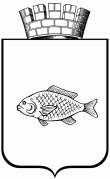 О внесении изменений в постановление администрации города Ишима от 13.03.2017 № 198 «Об утверждении административного регламента предоставления муниципальной услуги «Присвоение объектам адресации адресов и аннулирование таких адресов»» (в ред. постановлений администрации города Ишима от 27.11.2017 № 1136, от 15.10.2018 № 1178, от 18.02.2019 № 179, от 24.06.2019 № 750, от 16.11.2020 № 903)1.Внести следующие изменения в постановление администрации города Ишима от 13.03.2017 № 198 «Присвоение объектам адресации адресов и аннулирование таких адресов» (в ред. постановлений администрации города Ишима от 27.11.2017 № 1136, от 15.10.2018 № 1178, от 18.02.2019 № 179, от 24.06.2019 № 750, от 16.11.2020 № 903):1.1.приложение к постановлению изложить в новой редакции, согласно приложению к настоящему постановлению.2.Опубликовать настоящее  постановление в газете «Ишимская правда»,  сетевом издании «Официальные документы города Ишима» (http//:ishimdoc.ru) и разместить на официальном сайте муниципального образования городской округ город Ишим.3.Контроль за исполнением настоящего постановления возложить на заместителя Главы города по городскому хозяйству.от№В случае аннулирования адреса объекту адресацииВ случае аннулирования адреса объекту адресациианнулируемый адрес объекта адресацииуникальный номер аннулируемого адреса объекта адресации в государственном адресном реестрепричину аннулирования адреса объекта адресациикадастровый номер объекта адресации и дату его снятия с кадастрового учета (в случае аннулирования адреса объекта адресации в связи с прекращением существования объекта адресации)реквизиты решения о присвоении объекту адресации адреса и кадастровый номер объекта адресации (в случае аннулирования адреса объекта адресации на основании присвоения этому объекту адресации нового адреса)другие необходимые сведения, определенные уполномоченным органомВ случае присвоения адреса объекту адресацииВ случае присвоения адреса объекту адресацииприсвоенный объекту адресации адресреквизиты и наименования документов, на основании которых принято решение о присвоении адресаописание местоположения объекта адресациикадастровые номера, адреса и сведения об объектах недвижимости, из которых образуется объект адресациианнулируемый адрес объекта адресации и уникальный номер аннулируемого адреса объекта адресации в государственном адресном реестре (в случае присвоения нового адреса объекту адресации)другие необходимые сведения, определенные уполномоченным органомкадастровый номер объекта недвижимости, являющегося объектом адресации (заполняется в случае присвоения адреса поставленному на государственный кадастровый учет объекту недвижимости в решении уполномоченного органа о присвоении адреса объекту адресации)(должность, Ф.И.О.)(подпись)№В Администрацию _____________________В Администрацию _____________________В Администрацию _____________________В Администрацию _____________________В Администрацию _____________________В Администрацию _____________________В Администрацию _____________________1заявитель(отметить знаком «V»)заявитель(отметить знаком «V»)заявитель(отметить знаком «V»)для физ. лиц: фамилия, имя, отчество (при наличии); для юр. лиц: полное наименова-ние, ОГРН;документ, удостоверяю-щий личность (вид, серия, номер, выдавший орган, дата выдачи)документ, удостоверяю-щий личность (вид, серия, номер, выдавший орган, дата выдачи)почтовый адрес, номер телефона, адрес электронной почты1физическое лицо (гражданин)физическое лицо (гражданин)1юридическое лицоюридическое лицо1Представитель заявителя(заполняется в случае обращения представителя заявителя)Представитель заявителя(заполняется в случае обращения представителя заявителя)__________________(дополнительно указывается дата рождения ребенка или орган ЗАГСа, зарегистрировавший рождение ребенка, либо номер, дата приказа (постановления) об установлении опеки (попечительства) и наименование органа, его издавшего)** строка заполняется законным представителем ребенка или опекуном (попечителем) заявителя, не представившим документ, подтверждающий его полномочия законного представителя__________________(дополнительно указывается дата рождения ребенка или орган ЗАГСа, зарегистрировавший рождение ребенка, либо номер, дата приказа (постановления) об установлении опеки (попечительства) и наименование органа, его издавшего)** строка заполняется законным представителем ребенка или опекуном (попечителем) заявителя, не представившим документ, подтверждающий его полномочия законного представителя2Прошу исправить техническую ошибку в ____________________________________________________________________________________________________(указывается вид и реквизиты документа, выданного по результатам муниципальной услуги, в котором допущена ошибка)заключающуюся в ___________________________________________________(указать, в чем заключается ошибка (опечатка) и (по возможности), чем это подтверждается)Прошу исправить техническую ошибку в ____________________________________________________________________________________________________(указывается вид и реквизиты документа, выданного по результатам муниципальной услуги, в котором допущена ошибка)заключающуюся в ___________________________________________________(указать, в чем заключается ошибка (опечатка) и (по возможности), чем это подтверждается)Прошу исправить техническую ошибку в ____________________________________________________________________________________________________(указывается вид и реквизиты документа, выданного по результатам муниципальной услуги, в котором допущена ошибка)заключающуюся в ___________________________________________________(указать, в чем заключается ошибка (опечатка) и (по возможности), чем это подтверждается)Прошу исправить техническую ошибку в ____________________________________________________________________________________________________(указывается вид и реквизиты документа, выданного по результатам муниципальной услуги, в котором допущена ошибка)заключающуюся в ___________________________________________________(указать, в чем заключается ошибка (опечатка) и (по возможности), чем это подтверждается)Прошу исправить техническую ошибку в ____________________________________________________________________________________________________(указывается вид и реквизиты документа, выданного по результатам муниципальной услуги, в котором допущена ошибка)заключающуюся в ___________________________________________________(указать, в чем заключается ошибка (опечатка) и (по возможности), чем это подтверждается)Прошу исправить техническую ошибку в ____________________________________________________________________________________________________(указывается вид и реквизиты документа, выданного по результатам муниципальной услуги, в котором допущена ошибка)заключающуюся в ___________________________________________________(указать, в чем заключается ошибка (опечатка) и (по возможности), чем это подтверждается)Прошу исправить техническую ошибку в ____________________________________________________________________________________________________(указывается вид и реквизиты документа, выданного по результатам муниципальной услуги, в котором допущена ошибка)заключающуюся в ___________________________________________________(указать, в чем заключается ошибка (опечатка) и (по возможности), чем это подтверждается)3Результат предоставления муниципальной услуги прошу (отметить знаком «V»)Результат предоставления муниципальной услуги прошу (отметить знаком «V»)выдать в ходе личного приема в МФЦ_______________________________**** данный способ получения результата доступен в случае предоставления муниципальной услуги через МФЦ выдать в ходе личного приема в МФЦ_______________________________**** данный способ получения результата доступен в случае предоставления муниципальной услуги через МФЦ выдать в ходе личного приема в МФЦ_______________________________**** данный способ получения результата доступен в случае предоставления муниципальной услуги через МФЦ выдать в ходе личного приема в МФЦ_______________________________**** данный способ получения результата доступен в случае предоставления муниципальной услуги через МФЦ 3Результат предоставления муниципальной услуги прошу (отметить знаком «V»)Результат предоставления муниципальной услуги прошу (отметить знаком «V»)направить почтовым отправлением по указанному выше почтовому адресунаправить почтовым отправлением по указанному выше почтовому адресунаправить почтовым отправлением по указанному выше почтовому адресунаправить почтовым отправлением по указанному выше почтовому адресу3Результат предоставления муниципальной услуги прошу (отметить знаком «V»)Результат предоставления муниципальной услуги прошу (отметить знаком «V»)направить в форме электронного документа на указанный выше адрес электронной почтынаправить в форме электронного документа на указанный выше адрес электронной почтынаправить в форме электронного документа на указанный выше адрес электронной почтынаправить в форме электронного документа на указанный выше адрес электронной почтыдатадатадатадатаподпись заявителя (представителя заявителя)подпись заявителя (представителя заявителя)ФИО заявителя (представителя заявителя)ФИО заявителя (представителя заявителя)Подпись уполномоченного лица  ____________________________/_________________________________/ФИО"_____" _____________ вх. N _________Подпись уполномоченного лица  ____________________________/_________________________________/ФИО"_____" _____________ вх. N _________Подпись уполномоченного лица  ____________________________/_________________________________/ФИО"_____" _____________ вх. N _________Подпись уполномоченного лица  ____________________________/_________________________________/ФИО"_____" _____________ вх. N _________Подпись уполномоченного лица  ____________________________/_________________________________/ФИО"_____" _____________ вх. N _________Подпись уполномоченного лица  ____________________________/_________________________________/ФИО"_____" _____________ вх. N _________Подпись уполномоченного лица  ____________________________/_________________________________/ФИО"_____" _____________ вх. N _________Подпись уполномоченного лица  ____________________________/_________________________________/ФИО"_____" _____________ вх. N _________